ΘΕΜΑ: «ΑΝΑΚΟΙΝΟΠΟΙΗΜΕΝΗ ΠΡΟΣΚΛΗΣΗ ΕΚΔΗΛΩΣΗΣ ΕΝΔΙΑΦΕΡΟΝΤΟΣ ΓΙΑ ΠΡΑΓΜΑΤΟΠΟΙΗΣΗ ΤΗΣ ΠΕΝΘΗΜΕΡΗΣ ΕΚΔΡΟΜΗΣ ΤΗΣ Γ΄ΛΥΚΕΙΟΥ»      ΣΧΕΤ:     129287/Γ2/2011 Υ.Α (ΦΕΚ 2769/τ. Β΄/02-12-2011)Το σχολείο μας, 3ο  Γενικό Λύκειο Άρτας,  προτίθεται  να πραγματοποιήσει πενθήμερη  εκπαιδευτική εκδρομή στην Θεσσαλονίκη. Ημερομηνία αναχώρησης Τρίτης 13-12-2016 και ημερομηνία επιστροφής Σάββατο 17-12-2016. Θα συμμετάσχουν συνολικά  εβδομήντα τέσσερεις (74) μαθητές και τέσσερις  συνοδοί καθηγητές.Προκειμένου και σύμφωνα με την κείμενη νομοθεσία να επιλεγεί το ταξιδιωτικό γραφείο που θα οργανώσει την παραπάνω εκπαιδευτική εκδρομή των μαθητών του  σχολείου μας, παρακαλούμε να μας αποστείλετε - σε περίπτωση που ενδιαφέρεστε – μέχρι  την  Πέμπτη 24/11/2016 και ώρα 12:00 στο σχολείο (ταχυδρομικώς ή με οποιοδήποτε άλλο τρόπο) κλειστή προσφορά η οποία να περιλαμβάνει:Α. Τη μετακίνηση με καινούργια πολυτελή  λεωφορεία που θα διαθέτει όλες τις προδιαγραφές.Β. Διαμονή σε ξενοδοχεία 4* σε τρίκλινα δωμάτια  για τους μαθητές και μονόκλινα για τους συνοδούς, με πρωινό κατά τη διαμονή.         Γ. Τέσσερεις   διανυκτερεύσεις στην Θεσσαλονίκη.	Εκπρόθεσμες προσφορές δεν θα  ληφθούν υπόψη. Με την προσφορά θα πρέπει να υπάρχει  και υπεύθυνη δήλωση ότι το πρακτορείο διαθέτει ειδικό σήμα λειτουργίας, το οποίο βρίσκεται σε ισχύ και αριθμό ασφαλιστηρίου συμβολαίου επαγγελματικής ευθύνης. Επιθυμούμε:Το ξενοδοχείο το οποίο θα προταθεί, να αναφέρεται ονομαστικά και να βρίσκεται στο κέντρο της πόλης.Όλα τα δωμάτια να βρίσκονται συγκεντρωμένα στο ίδιο κτίριο σε ένα ή το πολύ δύο ορόφους και να προσδιορίζεται η κατηγορία του καταλύματος.Τα  λεωφορεία με όλες τις προβλεπόμενες προδιαγραφές (ΚΤΕΟ, δελτίο  καταλληλότητας, ζώνες ασφαλείας κλπ) να είναι στη διάθεσή μας για την πραγματοποίηση των μετακινήσεων και επισκέψεων σύμφωνα με το επισυναπτόμενο πρόγραμμα  και να υπάρχει δεύτερος οδηγός διαθέσιμος ώστε να υπάρχει ασφάλεια και νομιμότητα.Απαιτείται Ασφάλιση Ευθύνης Διοργανωτή σύμφωνα με την κείμενη νομοθεσία και επίσης πρόσθετη ασφάλιση που να καλύπτει τα έξοδα σε περίπτωση ατυχήματος ή ασθένειας. Υπεύθυνη δήλωση όπου θα φαίνεται ότι τα λεωφορεία πληρούν  τις απαιτούμενες προϋποθέσεις και είναι τεχνικά ελεγμένα από τις δημόσιες υπηρεσίες.Η διαμονή στο ξενοδοχεία να περιλαμβάνει πρωινό. Το πρόγραμμα της εκδρομής θα περιλαμβάνει :επίσκεψη σε έκθεση φωτογραφίας στο Λιμάνι επίσκεψη στην Καβάλαεπίσκεψη στο Αρχαιολογικό Μουσείο  βραδινή έξοδος  στις 13,14, 15,16/12/2016Σημειώνουμε ότι :Οι προσφορές θα ανοιχτούν όπως προβλέπει ο νόμος την Παρασκεύη 26/11/2015 και ώρα 12:15 ενώπιον της Διευθύντριας του  σχολείου, επιτροπής καθηγητών, αντιπροσώπων των μαθητών και του Συλλόγου Γονέων και Κηδεμόνων.Θα πρέπει να αναφέρεται η τελική συνολική τιμή της εκδρομής και η επιβάρυνση ανά μαθητή.Η Διευθύντρια									      Μπρισένιου Ευαγγελία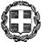 ΕΛΛΗΝΙΚΗ ΔΗΜΟΚΡΑΤΙΑΥΠΟΥΡΓΕΙΟ ΠΑΙΔΕΙΑΣ, ΕΡΕΥΝΑΣ ΚΑΙ ΘΡΗΣΚΕΥΜΑΤΩΝ----ΠΕΡΙΦΕΡΕΙΑΚΗ Δ/ΝΣΗ Π. & Δ. ΕΚΠ/ΣΗΣ ΗΠΕΙΡΟΥ----Δ/ΝΣΗ ΔΕΥΤΕΡΟΒΑΘΜΙΑΣ ΕΚΠΑΙΔΕΥΣΗΣ  Ν. ΑΡΤΑΣ----Άρτα, 21/11/2016Αρ. Πρωτ.: 23723ο  ΓΕΝΙΚΟ ΛΥΚΕΙΟ ΑΡΤΑΣΤαχ. Δ/νση: Νικ.Πλαστήρα 16                                                                        Τ.Κ. – Πόλη: 47131- ΆρταEmail:mail@3lyk-artas.art.sch.grΠληροφορίες: Μπρισένιου Ε.Τηλέφωνο: 2681027597FAX: 2681027597ΠΡΟΣ:  ΤΑΞΙΔΙΩΤΙΚΑ ΓΡΑΦΕΙΑ